れんしゅう　TEACHER COPYてFORM OF VERBSれんしゅう:  てFORM OF VERBSFill in the blanks, then add two different verbs to the bottom of the list.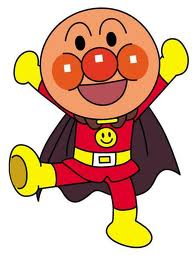 よくできました！ますformてformEnglish translation食べます食べてTo eat聞きます聞いてTo listen見ます見てTo see買います買ってTo buy飲みます飲んでTo drinkたちますたってTo stand upすわりますすわってTo sit down読みます読んでTo read行きます行ってTo goねますねてTo sleepますformてformEnglish translation食べますTo eatTo listen見ますTo see買います飲みますたちますすわりますTo sit down読んでTo read行きますねますTo sleep